01.04.21Тема: Способы и средства спасания утопающих. Основные спасательные средства.Цели урока:Формировать знания о правилах поведения на воде и оказания первой медицинской помощи утопающему.Активизация мыслительных процессов учащихся; коррекция и развитие произвольного внимания.3. Воспитывать готовность самостоятельно решать поставленные задачи.Оборудование: презентация «Первая помощь утопающему», компьютер.Ход урока:1. Организационный момент.- Здравствуйте, дорогие ребята! Я рада видеть вас. Надеюсь, что вы будете активны на уроке.–Ребята! В человеческой жизни бывают такие моменты, когда случаются несчастные случаи на улице, на работе, во время купания с близкими вам людьми. Вы можете оказаться рядом и ничего не сможете предпринять при этом. Почему? Да просто потому, что вы не знаете что делать, как поступить в той или иной ситуации. А время отведенное для сохранения жизни пострадавшего неумолимо уменьшается. Чтобы он не потерял этот последний шанс в таких экстренных ситуациях, мы должны знать о оказании первой помощи при несчастных случаях.3. Изучение новой темы.- Ребята, посмотрите на это изображение.1. Показ изображения утопающего человека- Что же произошло?Ответы детей.- Приходилось ли вам спасать утопающего?- Умеете ли вы это делать?Сегодня нам необходимо научиться оказывать помощь утопающему. Итак, сегодняшняя тема урока: Первая помощь утопающему- Когда чаще всего бывают случаи утопления?Ответ: «Во время купания».- Почему, как вы думаете?Ответ: «Не соблюдают правила купания».- Давайте вспомним эти правилаВо избежание несчастных случаев на воде запрещается:Прыгать с обрывов и случайных вышек.Заплывать за буйки и знаки ограждения мест купания.Устраивать в воде опасные игры.Долго купаться в холодной воде.Далеко отплывать от берега на надувных матрацах и кругах, если вы не умеете хорошо плавать.Резко входить в воду или нырять после длительного пребывания на солнце, сразу после приема пищи, в состоянии утомления.Купаться в темное время суток.Первая помощь утопающему на берегу:1. Уложить пострадавшего животом на свое бедро так, чтобы его голова свисала вниз, энергично нажимая на грудь и спину, вода вытечет;
2. Положи пострадавшего на спину и быстро очисти ему рот от ила и песка (30 – 40 секунд).3. Если тонувший не дышит, немедленно начинай выполнять искусственное дыхание методом "изо рта в рот"- запрокинь его голову- зажми нос пострадавшего двумя пальцами,- сделай глубокий вдох,- плотно прижми свой рот к его открытому рту, вдувай воздух (рис. 2). Можно использовать носовой платок или бинт.- Вдувать воздух следует резко и до тех пор, пока грудная клетка пострадавшего не расправится, то есть станет заметно подниматься.- Сделай подряд 3 вдувания.4. Когда пострадавший начнёт дышать:- переверни его на грудь, голову поверни набок,- разотри пострадавшего, чтобы согреть его;- укрой его чем-нибудь тёплым, вызови скорую помощь.У7. Итог урока.Давайте подведем итоги урокаМне приятно было с вами работать. Что нового узнали на уроке? Ребята, помните! Необходимо знать правила оказания первой медицинской помощи при несчастных случаях. Многим людям они спасают жизнь. 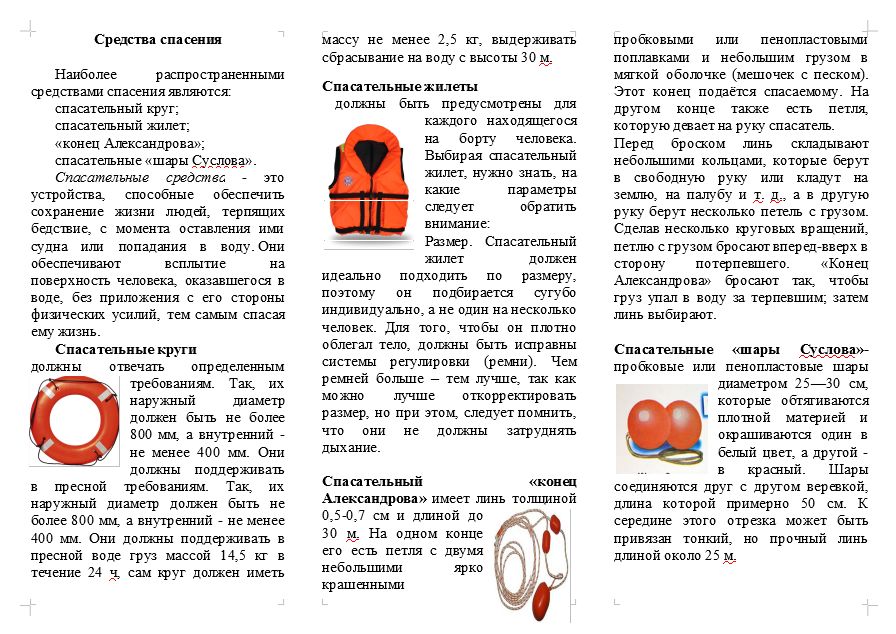 